PAR COURRIELInscrire la DATE      LETTRE AUX PARENTSObjet :	Activité de brossage supervisé des dents avec dentifrice fluoré	Nom de l’établissement :      Chers parents,C’est pourquoi notre établissement s’engagera dans le Programme québécois de brossage supervisé des dents avec un dentifrice fluoré. Ce programme du gouvernement s’adresse aux : centres de la petite enfance (CPE); milieux de garde subventionnés; services de garde en milieu familial reconnus; classes de maternelles 4 ans et 5 ans.Cette activité débutera (inscrire la date)      . Elle aura lieu une fois par jour. La brosse à dents de votre enfant sera identifiée à son nom et celle-ci sera rangée dans un endroit propre et sécuritaire.Nous superviserons l’activité de brossage des dents pour qu’elle se déroule bien. Cet encadrement a pour but de prévenir le partage de brosses à dents entre les enfants, ce qui représenterait un risque de transmission d’infection. Si un incident devait survenir, vous seriez rapidement informés et nous vous donnerions des conseils sur la conduite à suivre.Si vous souhaitez la participation de votre enfant, vous n’avez rien à faire. Par contre, si vous ne souhaitez pas que votre enfant participe à l’activité de brossage des dents, vous devez remplir le formulaire ci-dessous et nous le retourner avant le début de l’activité. Cependant, si vous changez d’idée, vous pourrez retirer ou inscrire votre enfant à l’activité en tout temps.N’hésitez pas à nous contacter si vous souhaitez de plus amples renseignements. Nous vous remercions de votre précieuse collaboration.Dès l’âge de 7 ans, plus de la moitié des enfants ont de la carie;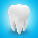 La carie est une maladie évitable qui peut avoir des conséquences sur le développement des enfants;Le brossage des dents avec un dentifrice fluoré, au moins 2 fois par jour, est efficace pour diminuer la carie dentaire.À compléter par le service de garde éducatif à l’enfance ou l’écoleÀ compléter par le service de garde éducatif à l’enfance ou l’écoleNom :Fonction :Téléphone :Signature :Formulaire de refus de participationà l’activité de brossage supervisé des dentsFormulaire de refus de participationà l’activité de brossage supervisé des dentsFormulaire de refus de participationà l’activité de brossage supervisé des dentsFormulaire de refus de participationà l’activité de brossage supervisé des dentsFormulaire de refus de participationà l’activité de brossage supervisé des dentsFormulaire de refus de participationà l’activité de brossage supervisé des dentsJe refuse la participation de Je refuse la participation de à l’activité de brossage des dents.à l’activité de brossage des dents.(Nom de l’enfant en lettres moulées)(Nom de l’enfant en lettres moulées)Nom du parent ou du tuteur :Nom du parent ou du tuteur :Nom du parent ou du tuteur :(Lettres moulées)(Lettres moulées)Date :      /       /            /       /      (Année/mois/jour)(Année/mois/jour)(Année/mois/jour)Signature du parent ou du tuteur :Signature du parent ou du tuteur :Signature du parent ou du tuteur :